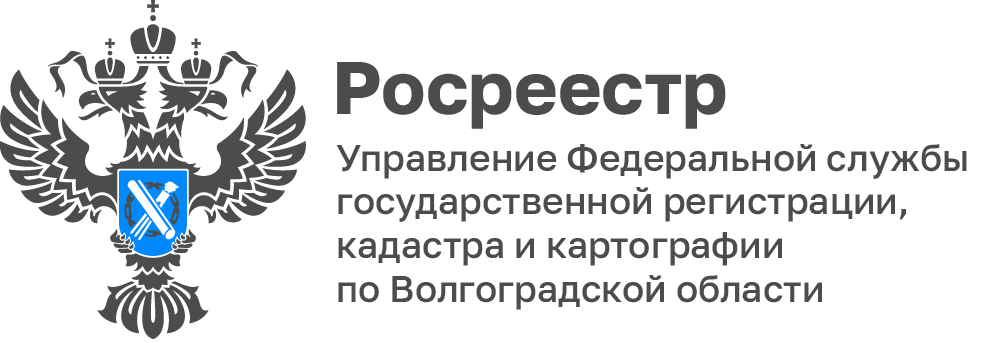 Управление Росреестра по Волгоградской области сокращает сроки для осуществления учетно-регистрационных действий мобилизованным гражданам и членам их семейВ целях оказания поддержки мобилизованным гражданам и членам их семей Управлением Росреестра по Волгоградской области совместно с МФЦ рассмотрен вопрос о предоставлении государственных услуг Росреестра указанной категории граждан в максимально сокращенные сроки. Документами, подтверждающими статус мобилизованных граждан и членов их семей, могут быть: повестка из военкомата, копии приказа о зачислении на военную службу, воинского билета о прохождении военной службы, либо иные сведения о том, что гражданин зачислен на военную службу.Истребование копий вышеуказанных документов для последующего приложения к обращению не требуется, достаточно предъявить один из вышеуказанных документов специалисту МФЦ.Заместитель руководителя Татьяна Кривова отмечает, что мероприятия, направленные на социальную поддержку мобилизованных граждан и членов их семей, в настоящее время проводятся во всех регионах Российской Федерации. Сокращение сроков для осуществления учетно-регистрационных действий мобилизованным гражданам и членам их семей - это социально значимая акция в целях поддержания указанной категории граждан.С уважением,Балановский Ян Олегович,Пресс-секретарь Управления Росреестра по Волгоградской областиMob: +7(937) 531-22-98E-mail: pressa@voru.ru